FIFTY-THIRD REGULAR SESSION	OEA/Ser.PJune 21 to 23, 2023	AG/doc.5803/23Washington, D.C.	15 June 2023	Original: SpanishItem 11 on the agendaDRAFT RESOLUTIONRENEWAL OF RESOLUTIONS AND MANDATES ENTRUSTED TO THE INTER-AMERICAN COUNCIL FOR INTEGRAL DEVELOPMENT NOT IMPLEMENTED IN THE 2022-2023 TERM(Agreed upon by the Permanent Council at its regular meeting held on June 15, 2023, and referred to the Plenary of the General Assembly for consideration)THE GENERAL ASSEMBLY, CONSIDERING the decision of member states to hold the fifty-third regular session of the General Assembly of the Organization of American States, in Washington, D.C., June 21-23, 2023, with the aim of restoring the cycle of holding the Assembly in the second quarter of each year;RECOGNIZING the need to take measures to ensure compliance with and implementation of the mandates of the Inter-American Council for Integral Development and its subsidiary organs, as well as the most efficient use of resources; andTAKING INTO ACCOUNT therefore the limited time available to the Inter-American Council for Integral Development and its subsidiary bodies during the 2022-2023 term to implement all the mandates arising from the fifty-second regular session,RESOLVES:To approve that resolutions and mandates on integral development adopted by the General Assembly in previous sessions and by sectoral meetings of the Inter-American Council for Integral Development remain in full force. All of the foregoing does not prevent this regular session of the General Assembly, if deemed necessary, to approve new standalone resolutions that member states have submitted.To entrust the Inter-American Council for Integral Development to renew those resolutions and mandates that were unable to be implemented in the 2022-2023 term, and to continue with the implementation of the pending mandates unless otherwise stated in a specific resolution adopted during this regular session.To instruct the Executive Secretariat for Integral Development to provide support to member states in the work of updating and implementing mandates for this period.To express appreciation for the hospitality, leadership and commitment of the governments of the member states that hosted and chaired meetings of ministers and high-level authorities and of inter-American committees within the framework of Inter-American Council for Integral Development held since the fifty-second regular session of the General Assembly, as well as to thank the governments of the member states who have committed to hosting the following sectoral meetings in the 2023-2024 term:To request that the Inter-American Council for Integral Development report to the General Assembly at its fifty-fourth regular session on the implementation of this resolution.  Execution of the activities envisaged in this resolution will be subject to the availability of financial resources in the program-budget of the Organization and other resources.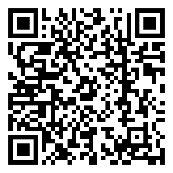 Sectoral process20232024TourismIII Regular Meeting of the CITURXXVI Inter-American Congress of Ministers and High-Level Authorities of Tourism (Ecuador)PortsXIII Regular Meeting of CIP and XXIII CIP Executive Board Meeting (Roatan - Honduras, June)XXIV Meeting of the CIP Executive Board(host to be defined)EducationX Regular Meeting of the CIECooperationIV Specialized CIDI Meeting of High-Level Authorities of Cooperation(host to be defined)Social DevelopmentVI Regular Meeting of the CIDES CultureVII Regular Meeting of the CICSustainable DevelopmentVI Regular Meeting of the CIDS (OAS General Secretariat Headquarters, April)IV Inter-American Meeting of Ministers and High-Level Authorities on Sustainable Development (The Bahamas, October)Science and TechnologyX Regular Meeting of COMCyTVII Meeting of Ministers and High Authorities of Science and Technology (host to be defined)LaborMeeting of the IACML Working GroupsXXII Inter-American Conference of Ministers of Labor (IACML)(Colombia)Other meetings(for reference only)XVI and XVII Americas  Competitiveness Exchanges(hosts to be defined)VIII Inter-American Dialogue of High Authorities of MSMEs(host to be defined)XII Americas Competitiveness Forum(host to be defined)XVIII and XIX Americas  Competitiveness Exchanges(hosts to be defined)